Пожалуйста, заполните форму, согласно тому, кто с кем будет проживать в одном номере.Расписание приезда/отъездаФорма должна быть отправлен не позднее 2 августа 2021 годаДата:Дата и подпись:					(					)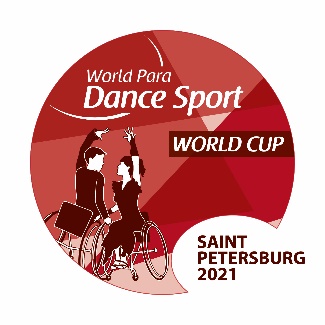 Кубок мира – Кубок Континентов 2021 по танцам на коляскахРоссия, Санкт-Петербург8–13 сентября 2021Сопроводительная формаКубок мира – Кубок Континентов 2021 по танцам на коляскахРоссия, Санкт-Петербург8–13 сентября 2021Сопроводительная форма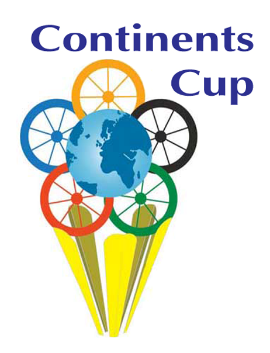 №Номер№Фамилия / Имя Фамилия / Имя Должность (танцор, тренер, сопровождающий и т.п.) Пожалуйста, отметьте кто на коляскеДолжность (танцор, тренер, сопровождающий и т.п.) Пожалуйста, отметьте кто на коляскеДолжность (танцор, тренер, сопровождающий и т.п.) Пожалуйста, отметьте кто на коляскеДолжность (танцор, тренер, сопровождающий и т.п.) Пожалуйста, отметьте кто на коляске1121324253637484951051161261371471581681791891910201021112211ПриездПриездПриездПриездПриездПриездПриездОткудаКуда (указать аэропорт/вокзал)Номер рейса/поездаДатаВремяКол-во человек/колясочниковКоличество колясокОткудаКуда (указать аэропорт/вокзал)Номер рейса/поездаДатаВремяОткудаКуда (указать аэропорт/вокзал)Номер рейса/поездаДатаВремяОтъездОтъездОтъездОтъездОтъездОтъездОтъездОткудаКуда (указать аэропорт/вокзал)Номер рейса/поездаДатаВремяКол-во человек/колясочниковКоличество колясокОткудаКуда (указать аэропорт/вокзал)Номер рейса/поездаДатаВремяОткудаКуда (указать аэропорт/вокзал)Номер рейса/поездаДатаВремя